ТИПОВОЕ КОНКУРСНОЕ ЗАДАНИЕДЛЯ РЕГИОНАЛЬНЫХ ЧЕМПИОНАТОВЧЕМПИОНАТНОГО ЦИКЛА 2021-2022 ггкомпетенции«ТЕХНОЛОГИИ МОДЫ»для основной возрастной категории 16-22 годаКонкурсное задание включает в себя следующие разделы: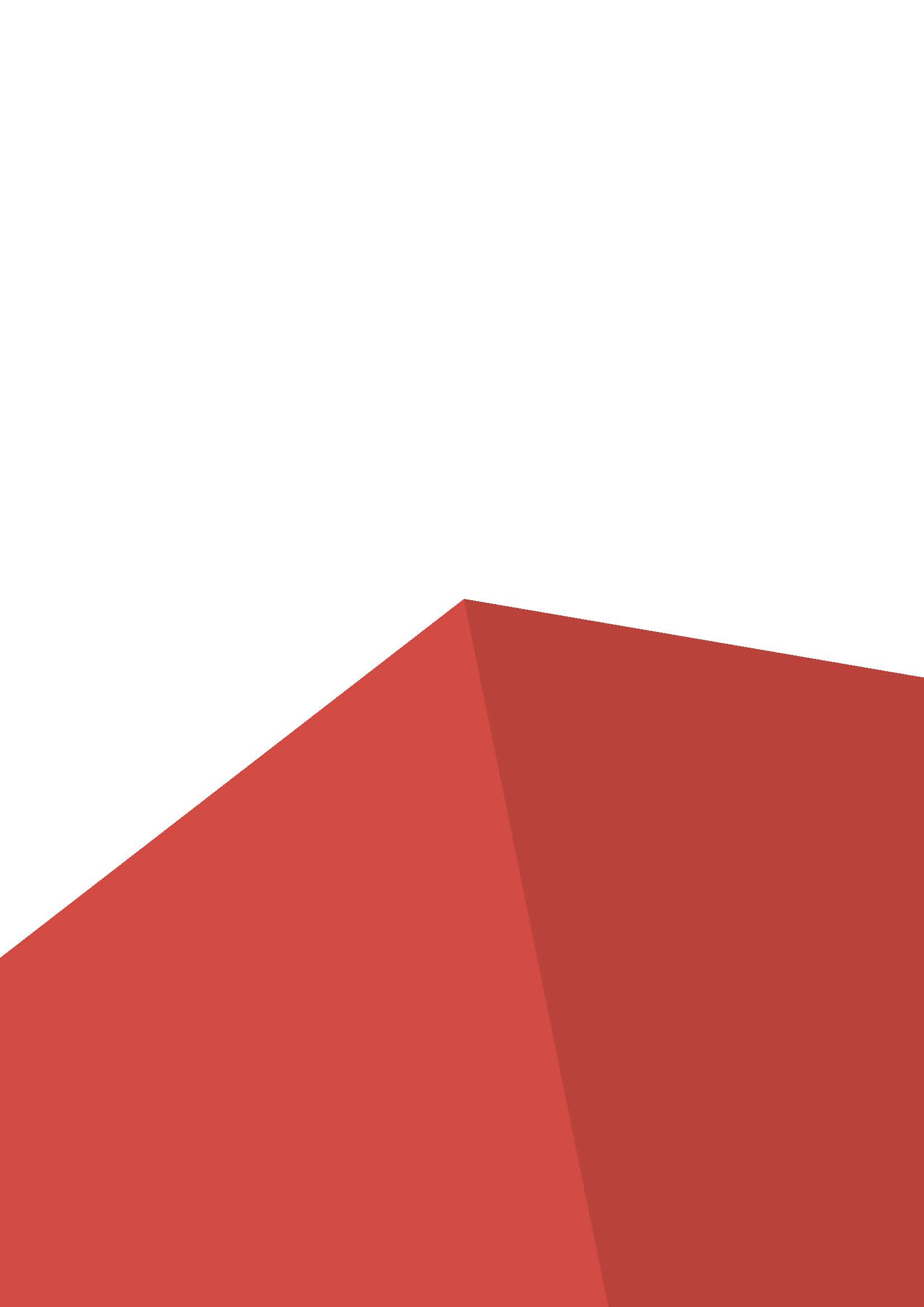 Форма участия в конкурсе: Индивидуальный конкурсОбщее время на выполнение задания: 15 ч.Задание для конкурса Конкурс, включает в себя проектирование и изготовление швейных изделий, различными способами, принятыми в индустрии моды.Содержанием конкурсного задания являются работы, связанные с изготовлением швейных изделий. Участники соревнований получают инструкцию, эскизы и чертежи, материалы и фурнитуру. Конкурсное задание имеет несколько модулей, выполняемых последовательно. Каждый выполненный модуль оценивается отдельно в соответствии со Спецификацией стандартов Worldskills (WSSS). Схема выставления оценок и Конкурсное задание также следуют распределению оценок в рамках Спецификации стандартов.Окончательные аспекты критериев оценки уточняются членами жюри за два дня до начала соревнования (С-2). Оценка производится как после выполнения каждого из модулей, так и в процессе выполнения модулей конкурсного задания. Важным аспектом в оценивании участника в процессе выполнения модулей является соблюдение требований техники безопасности и организации рабочего места. Если участник конкурса не выполняет требования техники безопасности, то он подвергает опасности себя и других конкурсантов. Такой участник может быть отстранен от конкурса.Время и детали конкурсного задания, в зависимости от конкурсных условий, могут быть изменены членами жюри.Конкурсное задание должно выполняться по-модульно. Оценка также происходит от модуля к модулю. Конкурс, включает в себя:выполнение технического рисунка по выпавшим в процессе жеребьёвки сегментам рынка, сезонности и тканям;макетирование плечевого изделия в соответствии с эскизом/фотографией (модель определяется в день выполнения КЗ);конструирование, моделирование и изготовление комплекта лекал женского летнего комбинезона;пошив женского летнего комбинезона.Модули задания и необходимое время Таблица 1.МОДУЛЬ А.: ТЕХНИЧЕСКИЙ РИСУНОКВремя выполнения модуля 1 час.Конкурсанту необходимо на формате А3 выполнить технический рисунок изделий женской одежды. Сегмент рынка (масс-маркет, прет-а-порте, от кутюр), сезонность проектируемых изделий (весна/лето, осень/зима) и образцы материалов определяются жеребьёвкой в день выполнения конкурсного задания.  Рисунок выполняется в чёрно-белой графике. Количество изображаемых моделей определяется сегментом рынка: масс-маркет – 4 модели, прет-а-порте – 3 модели, от кутюр – 2 модели. Изображается вид изделия спереди и вид сзади, с использованием фигурины (без её прорисовки) ПРИЛОЖЕНИЕ 1. Технический рисунок сопровождается тремя графическими пояснениями в виде лупы. Места графических пояснений определяются конкурсантом самостоятельно с учётом их целесообразности для правильного прочтения технического рисунка. Работа может быть выполнена на одном или двух листах формата А3.Технический рисунок должен отвечать следующим требованиям:чёрно-белая графика на формате А3 горизонтально;технический рисунок заданного количества изделий;наличие вида спереди и вида сзади; соответствие сегменту рынка, сезонности и выбранным материалам;наличие трёх графических пояснений;графическое изображение высокого качества;выдержаны симметричность, пропорциональность, согласованность деталей изделий;наличие современного и осуществимого в производстве дизайна.По истечении одного астрономического часа конкурсанту необходимо сдать технический рисунок с графическими пояснениями на формате А3.  МОДУЛЬ В.: МАКЕТИРОВАНИЕВремя выполнения модуля 2 часа.Участнику необходимо выполнить макет плечевого изделия на манекене в соответствии с эскизом/фотографией методом макетирования. Модель платья выбирается в день выполнения конкурсного задания рандомным способом ПРИЛОЖЕНИЕ 2.Во время конкурса участник должен:выполнить макет платья на манекене методом макетирования в соответствии с эскизом/фотографией.По истечении двух астрономических часов участник должен сдать готовую или не готовую работу для выставления оценки:макет платья на манекене.МОДУЛЬ С.: КОНСТРУИРОВАНИЕ, МОДЕЛИРОВАНИЕ И ИЗГОТОВЛЕНИЕ КОМПЛЕКТА ЛЕКАЛ ЖЕНСКОГО КОМБИНЕЗОНАВремя выполнения модуля 5 часов.Модель женского летнего комбинезона разрабатывается по техническому рисунку и художественно-техническому описанию модели, определённому жеребьёвкой непосредственно перед выполнением модуля ПРИЛОЖЕНИЕ 3. Комбинезон моделируется на базовой конструкции плечевого изделия (без рукава), и базовой конструкции брюк. Базовые конструкции построены на типовую фигуру (размер 170-88-96) ПРИЛОЖЕНИЕ 4. По деталям, полученным в результате конструктивного моделирования, создаются лекала заданного изделия. Лекала должны быть промаркированы, выполнены с контрольными знаками и припусками на швы. Перечень лекал для материала верха представляется в таблице спецификации лекал и деталей кроя ПРИЛОЖЕНИЕ 5.Выполненная работа должна отвечать следующим требованиям:наличие полного комплекта лекал;наличие и правильность расположения контрольных знаков, маркировочных надписей, нити основы;наличие и правильность нанесения припусков, сопряжение лекал в швах соединения, оформление концевых участков лекал, внешний вид.По истечении пяти астрономических часов участник должен сдать готовую или не готовую работу для выставления оценки:таблицу спецификации лекал и деталей кроя на формате А4 (бланк будет предоставлен конкурсанту);комплект лекал.МОДУЛЬ D.: РАСКРОЙ И ПОШИВ ЖЕНСКОГО КОМБИНЕЗОНАВремя выполнения модуля 7 часов.Конкурсант должен изготовить женский летний комбинезон по лекалам, разработанным в модуле В. В процессе выполнения модуля конкурсант должен выполнить:раскладку и обмеловку лекал на материале; раскрой деталей материалов верха и прокладочных материалов;подготовку деталей к соединению; пошив изделия в соответствии с техническим рисунком используя прогрессивную технологию сборки.Раскладка изделия должна отвечать следующим требованиям: – соответствовать техническим условиям выполнения раскладки и обмеловки;– быть рациональной и экономичной. Изделие должно отвечать следующим требованиям: иметь законченный вид;соответствовать техническому рисунку и описанию;  демонстрировать высокое качество технологической обработки изделия. По истечении семи астрономических часов конкурсант должен сдать готовую или не готовую работу для выставления оценки: - комбинезон женский на манекене.Критерии оценки.Таблица 2.Приложения к заданию.Приложение 1. Фигурина для выполнения технического рисунка. Приложение 2. Модель платья.Приложение 3. Модель женского летнего комбинезона.Приложение 4. Базовая конструкция плечевого изделия и базовая конструкция брюк на типовую фигуру (170-88-96)Приложение 5. Таблица спецификации лекал и деталей кроя.ПРИЛОЖЕНИЕ 1.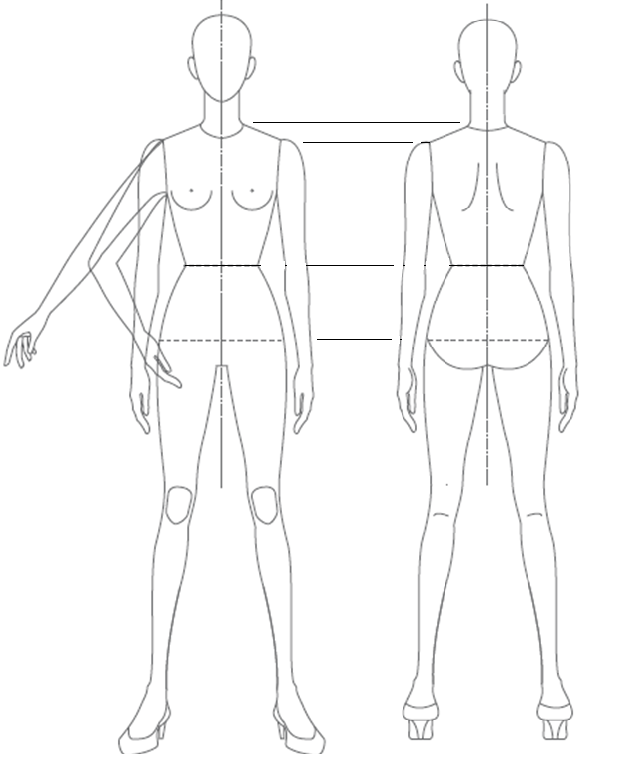 ПРИЛОЖЕНИЕ 2.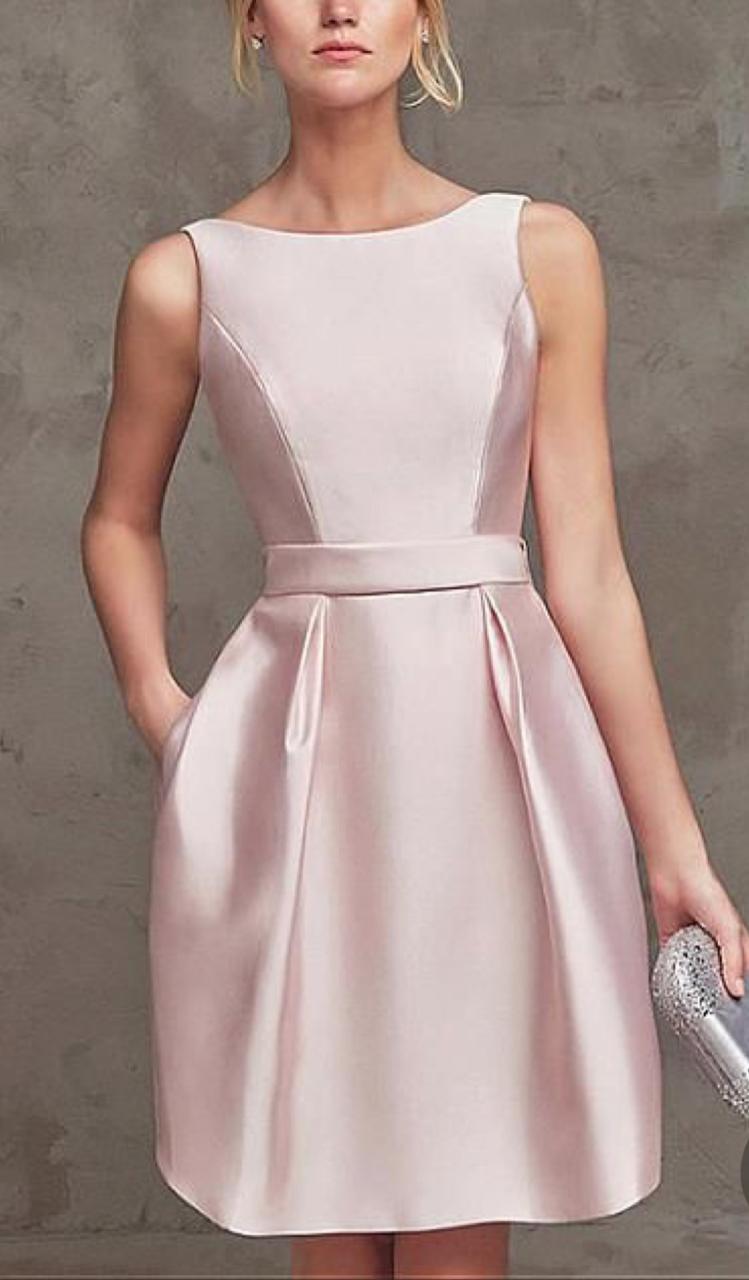 Модель № 1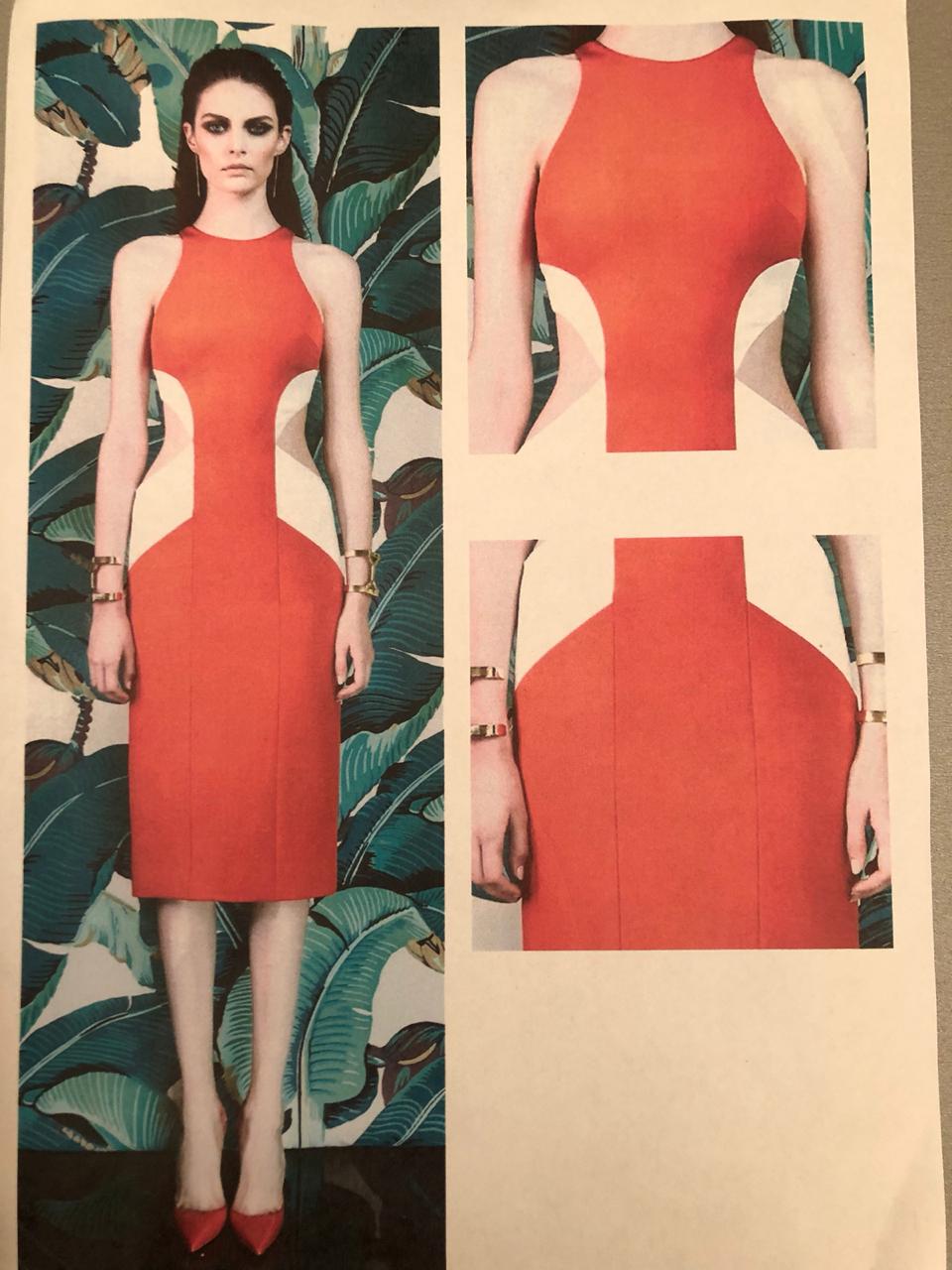 Модель № 2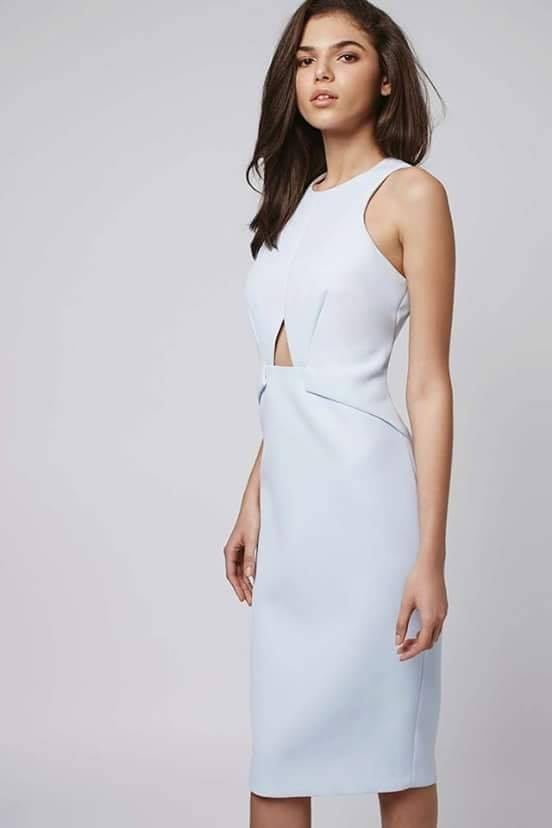 Модель № 3ПРИЛОЖЕНИЕ 3.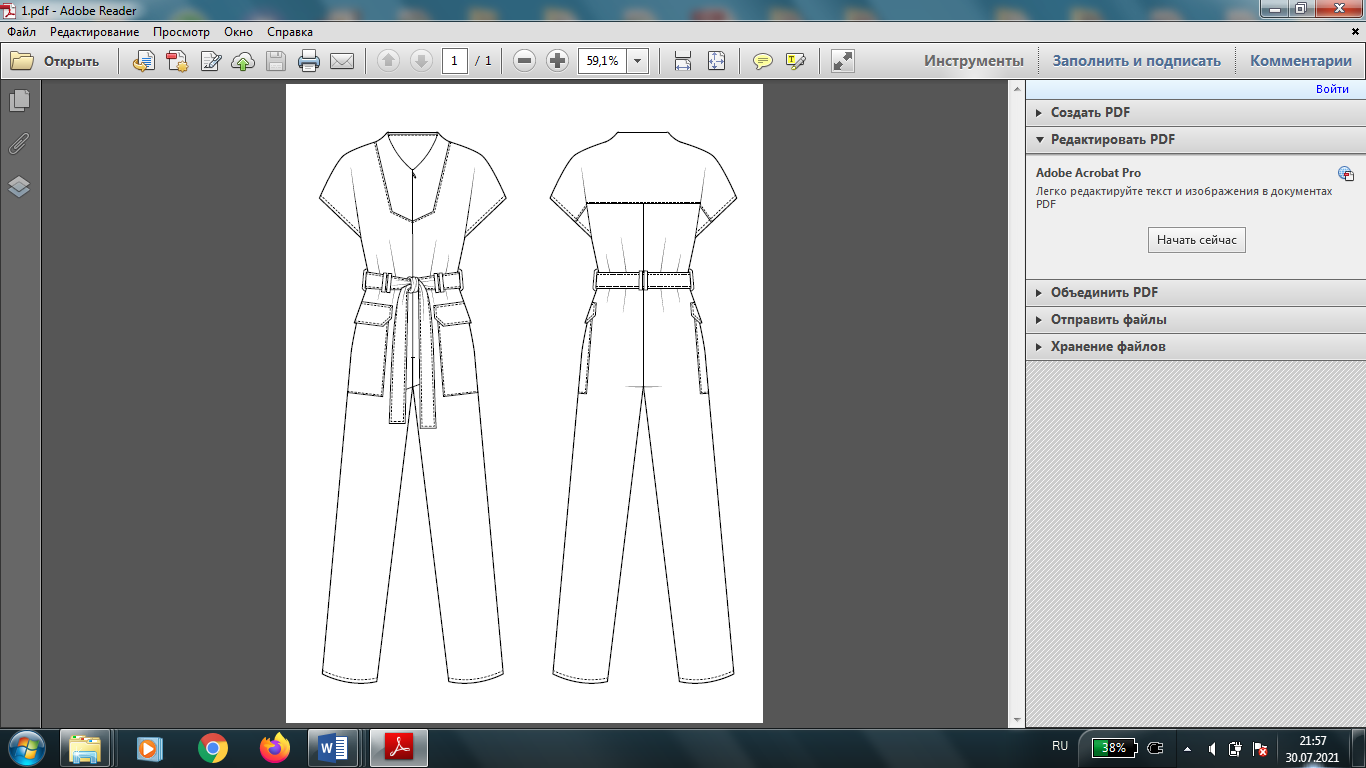 Модель № 1.Модель № 1 Комбинезон женский для младшей возрастной группы, бытового назначения из полульняной ткани, зауженный по низу.Передняя часть комбинезона отрезная по линии талии, с отрезной вставкой и цельнокроеным воротником-стойкой, накладными боковыми карманами с клапаном. Застежка в среднем шве на потайную тесьму молния.Задняя часть комбинезона с эластичной тесьмой, продернутой в кулиску, настроченную с изнаночной стороны изделия по линии талии, с отрезной кокеткой и цельнокроеным воротником-стойкой. В шов притачивания кокетки по центру вставлена декоративная шлевка.Изделие с цельнокроеным коротким рукавом. Изделие со съемным поясом с завязывающимися концами продернутым в 8 шлевок по линии талии.По шву соединения вставки с передней частью комбинезона, по кокетке, накладным карманам и клапану, по низу рукава проложена отделочная строчка.Ширина строчки по низу изделия – 20 мм.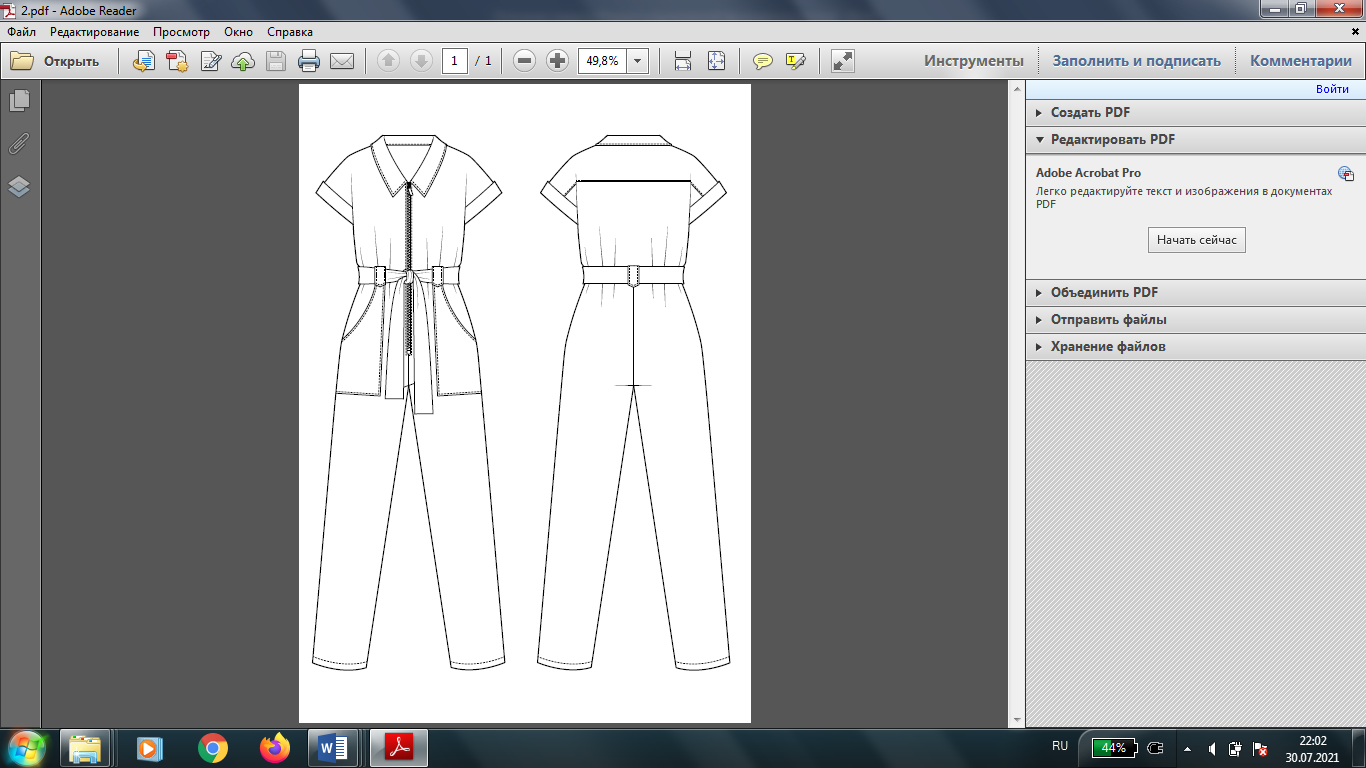 Модель № 2Модель № 2Комбинезон женский для младшей возрастной группы, бытового назначения из ткани полульняной, зауженный по низу.Передняя часть комбинезона отрезная по линии талии с фигурными накладными боковыми карманами. Застежка в среднем шве на тесьму молния.Задняя часть комбинезона отрезная по линии талии с эластичной тесьмой, продернутой в кулиску, настроченную с изнаночной стороны изделия, с отрезной кокеткой. В шов притачивания кокетки по центру вставлена декоративная шлевка.Воротник стояче отложной с цельнокроеной стойкой, концы воротника заострённые.Изделие с цельнокроеным коротким рукавом, низ рукава обработан притачными замкнутыми манжетами.Изделие со съемным поясом с завязывающимися концами, продернутым в 3 широкие фигурные шлёвки по линии талии.По краю воротника, кокетке, накладным карманам, шлевкам проложена отделочная строчка шириной 5 мм. По низу изделия – 20 мм.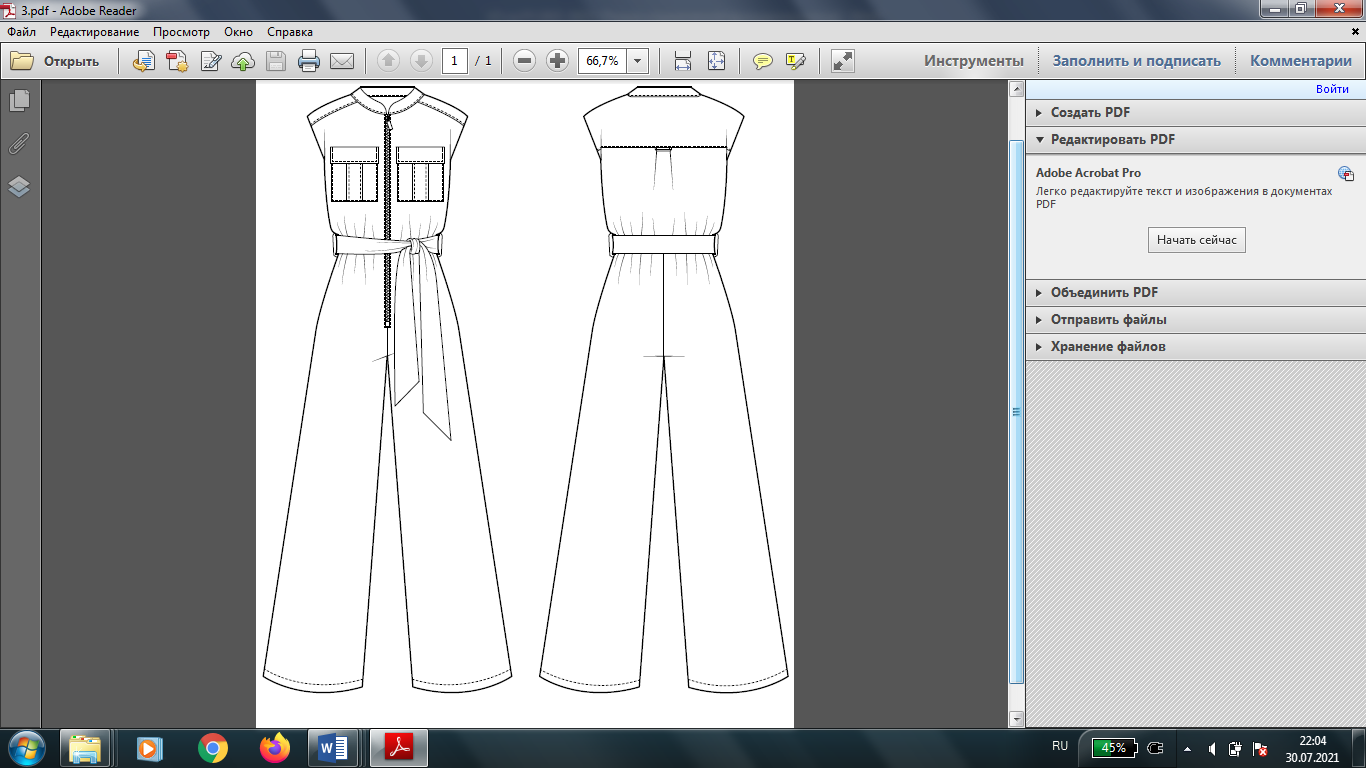 Модель № 3.Модель № 3Комбинезон женский для младшей возрастной группы, бытового назначения из полульняной ткани, расширенный по низу.Передняя часть комбинезона отрезная по линии талии с нагрудными накладными карманами с защипами и клапанами. Застежка в среднем шве на тесьму молния с предохранительным клапаном.Задняя часть комбинезона отрезная по линии талии, с эластичной тесьмой, продернутой в кулиску, настроченную с изнаночной стороны изделия, с отрезной кокеткой смещенной на переднюю часть комбинезона. В шве притачивания кокетки по центру задней части комбинезона вставлена декоративная шлевка.Воротник втачной стойка с закругленными концами.Изделие со спущенным плечом. Изделие со съемным поясом с завязывающимися концами продернутым в 4 шлевки по линии талии.По кокетке, проймам, накладным карманам и клапану проложена отделочная строчка. По низу изделия ширина строчки 15 мм.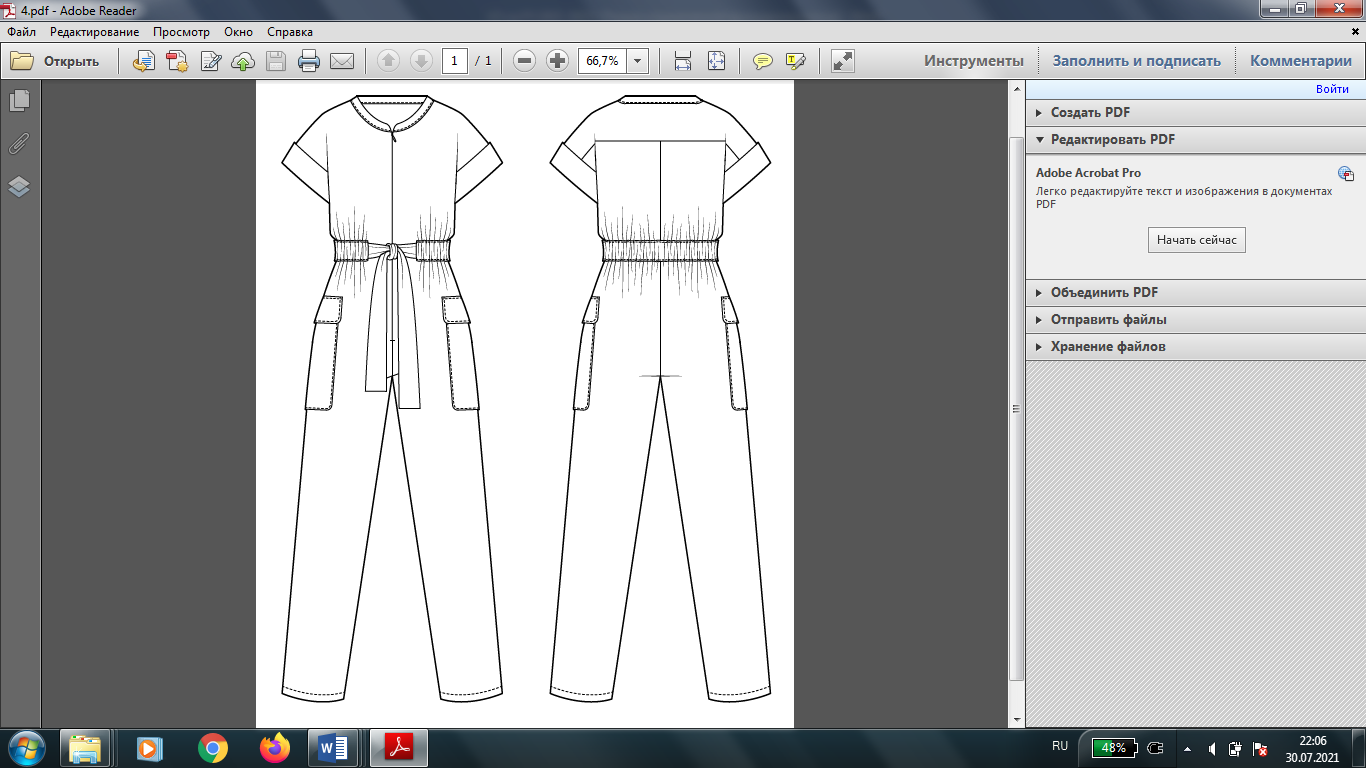 Модель № 4.Модель № 4Комбинезон женский для младшей возрастной группы, бытового назначения из полульняной ткани, зауженный по низу.Передняя часть комбинезона отрезная по линии талии с боковыми накладными карманами и клапанами. Застежка в среднем шве на тесьму молния с предохранительным клапаном.Задняя часть комбинезона с отрезной кокеткой. В шве притачивания кокетки по центру задней части комбинезона вставлена декоративная шлевка.Воротник втачной, подкройная стойка с закругленными концами.Изделие с цельнокроеным коротким рукавом, с притачными замкнутыми манжетами.Изделие со съемным поясом с завязывающимися концами продернутым в задней части в настроченную кулису по линии талии, в передней части в две шлёвки.По кокетке, накладным карманам и клапану проложена отделочная строчка. По низу изделия ширина строчки – 20 мм.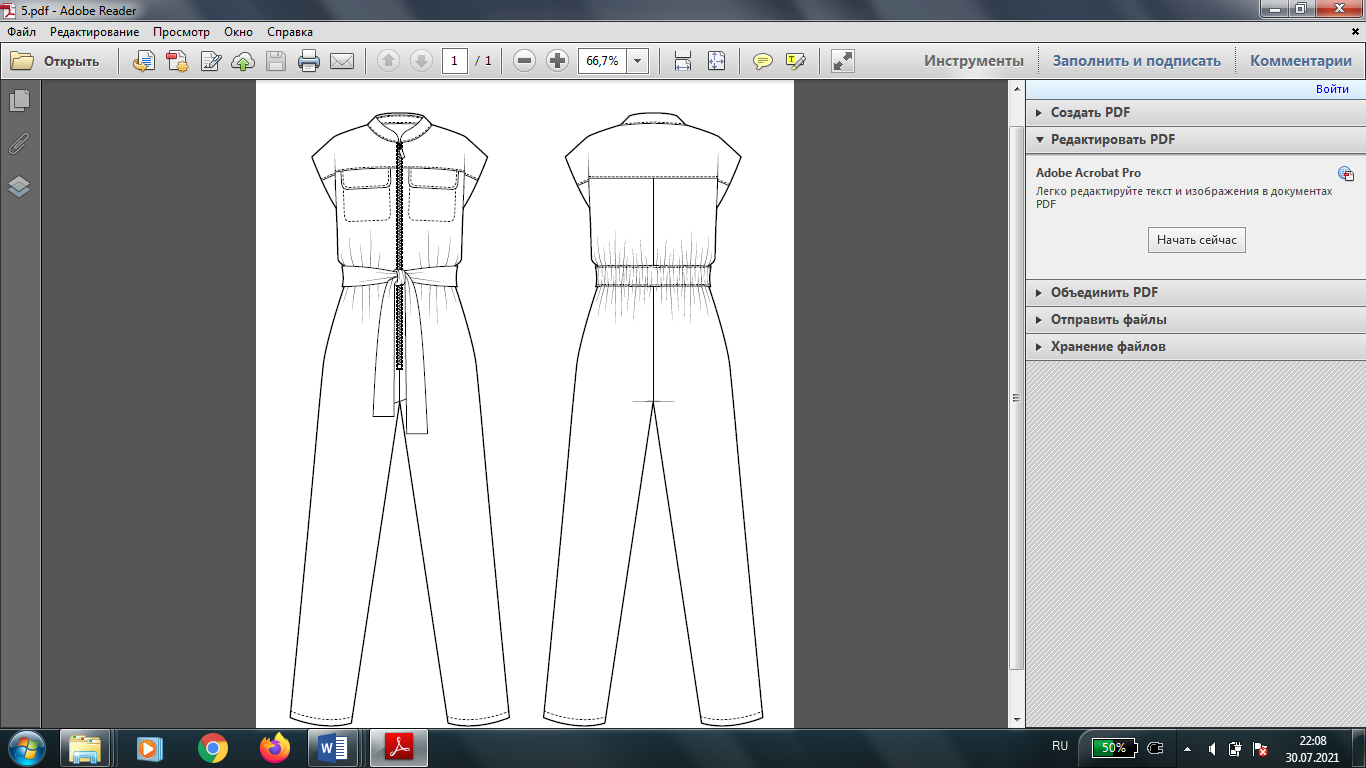 Модель № 5.Модель № 5Комбинезон женский для младшей возрастной группы, бытового назначения из ткани полульняной, зауженный по низу.Передняя часть комбинезона с отрезной кокеткой, с функциональными карманами в шве соединения кокетки с передней частью комбинезона и с клапанами в шве притачивания кокетки. Застежка в среднем шве на тесьму молния с предохранительным клапаном.Задняя часть комбинезона с отрезной кокеткой. В шве притачивания кокетки по центру задней части комбинезона вставлена декоративная шлевка.Воротник втачной стойка с закругленными концами.Изделие со спущенным плечом. Изделие со съемным поясом, с завязывающимися концами продернутым в настроченную кулиску по линии талии задней части комбинезона и две шлевки на передней части.По кокеткам, проймам, клапанам проложена отделочная строчка. По низу изделия ширина строчки – 20 мм. Подкладка кармана закреплена отделочной строчкой на передней части комбинезона.ПРИЛОЖЕНИЕ 5.СПЕЦИФИКАЦИИ ЛЕКАЛ И ДЕТАЛЕЙ КРОЯНаименование модуляНаименование модуляСоревновательный день (С1, С2, С3)Время на заданиеAТехнический рисунокС11 часBМакетированиеС32 часаCКонструирование, моделирование и изготовление комплекта лекал женского комбинезонаС 15 часовDРаскрой и пошив женского комбинезонаС 27 часовИТОГО15 часовКритерийКритерийБаллыБаллыБаллыКритерийКритерийСудейские аспектыОбъективная оценкаОбщая оценкаAТехнический рисунок12,255,2017,45BМакетирование9,351019,35CКонструирование, моделирование и изготовление комплекта лекал женского комбинезона5,5016,2021,70DРаскрой и пошив женского комбинезона1526,5041,50ИтогоИтого42,1057,90100№ деталиНаименование деталиКоличествоКоличество№ деталиНаименование деталиВ лекалахВ деталях крояПередняя половина комбинезона12n.